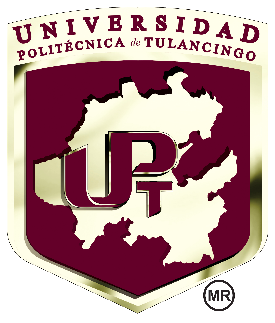 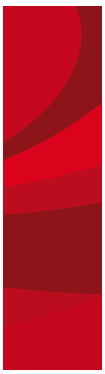 CONTENIDOTEMATEMAPág.Antecedentes Antecedentes ……………………………………………………………4Descripción del proyecto o servicio.Descripción del proyecto o servicio.……………………………………………………………5Objetivo generalObjetivo general……………………………………………………………5Objetivos específicosObjetivos específicos……………………………………………………………5JustificaciónJustificación……………………………………………………………6EstrategiasEstrategias……………………………………………………………6Líneas de acciónLíneas de acción……………………………………………………………7MetasMetas……………………………………………………………9Plan de acciónPlan de acción……………………………………………………………10BeneficiariosBeneficiarios……………………………………………………………11Recursos HumanosRecursos Humanos……………………………………………………………11Recursos Materiales y FinancierosRecursos Materiales y Financieros……………………………………………………………12Recursos MaterialesRecursos Materiales……………………………………………………………12Recursos FinancierosRecursos Financieros……………………………………………………………13Resultados e impactoResultados e impacto……………………………………………………………14AnexosAnexos……………………………………………………………15ANEXO I. Programa de Trabajo……………………………………………………………15ANEXO 2. Contrato de Servicios……………………………………………………………20ANEXO 3. Cotización……………………………………………………………22